Рабочий листпо внеурочной деятельностис применением электронного обучения и дистанционных образовательных технологийФ.И.О.Леманская Л.В. Название Дорожная азбукаКласс 2-В2 неделя (13.04-17.04)    Приложение 1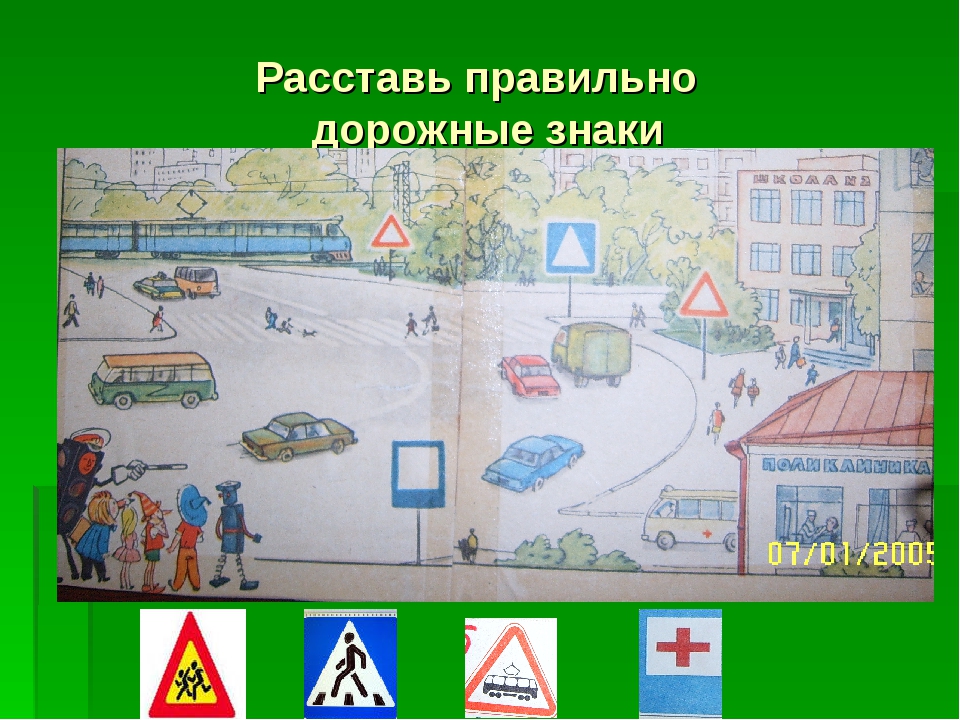 № п/пДатаТемаФорма (с применением электронного обучения или дистанционных образовательных технологий)Содержание(задания для изучения)1.16.04Проект №4 «Расставь дорожные знаки на перекрёстке»Электронное обучение1.Посмотри видеоhttps://www.youtube.com/watch?v=FJ3HoeZCZIk2.Выполни заданиеПриложение 1